SUUR-SAVON SOTILASPOIKIEN PERINNEKILTA RY 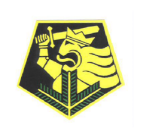 Hovintie 5 B 1  52550 Hirvensalmiwww. suur-savonsotilaspojat.yhdistysavain.fi.Toimintakertomus vuodelta 2022Yleistä	Vuoden 2022 päättyessä kiltamme 29-toimintavuotena oli jäsenmäärä 90.Jäsenmäärä laski edellisvuodesta kahdeksalla (8) jäsenellä. Kiltaan liittyi seitsemän (7) uutta kannattajajäsentä ja erosi kolme (3) jäsentä.Kiltamme jäsenistä kaksitoista (12) nukkui pois: Irma Raatikainen, Teuvo Hämäläinen, Kauko Rouhos, Erkki Näsänen, Eino Lämsä, Toini Manninen, Kalevi Näkki, Viljo Hypèn, Raimo Fagerholm, Kauko Olkkonen ja Mooses KirjalainenHallinto	Killan hallitukseen ovat vuoden 2022 aikana kuuluneet seuraavat henkilöt:
Juhani Manninen Hirvensalmi (pj), Olli-Pekka Kanninen Kuopio (varapuheenjohtaja, kiltamestari ja matkavastaava), Raimo Mikkonen Mikkeli (museovastaava), Jussi Saarinen Mikkeli (perinneasiat), Harri Häkkinen Mikkeli (museovastaava), Jukka Rönkä Mikkeli (museovastaava) ja Kalevi Laitsaari Mikkeli (perinneasiat). 	Hallitus on kokoontunut 3 kertaa ja käsitellyt 53 asiakohtaa.	Jalkaväkimuseon sotilaspoikaosaston vastaavina ovat toimineet Raimo Mikkonen, Jukka Rönkä ja Harri Häkkinen. Kutsuttuna killan sihteerinä ja rahastonhoitajana on toiminut Anneli Lehto. Toiminta	Vuosikokous pidettiin kokoontumisrajoitusten puitteissa 1.6.2022 klo 18.00 Upseerikerholla, paikalla oli neljätoista (14) killan jäsentä.Vuosijuhlaa ei pidetty koronaepidemian varotoimenpiteitä noudattaen.	Osallistuimme Perinneliiton liitokokoukseen Turussa, missä killan varapuheenjohtaja Olli-Pekka Kanninen valittiin Perinneliiton varatoiminnantarkastajaksi. Kiltapuheenjohtaja Juhani Manninen jatkaa Sotilaspoikien Perinneliiton puheenjohtajana tultuaan valituksi Nokialla vuonna 2021 kolmivuotiskaudeksi tehtävään.Osallistuimme Itsenäisyyspäivän ja Museoiden Yön tapahtumaan Jalkaväkimuseolla esittelemällä Sotilaspoikaosastoa sekä Pieksämäellä järjestettyyn Maanpuolustustapahtumaan omalla osastollamme.Jäsentiedotteita lähetettiin kaksi (2) kappale, joissa kerrottiin ajankohtaisista asioista mm. kiltamme hallituksen yhteystiedot ja muista liiton ja killan toimista. Kotisivujamme on ylläpidetty tapahtumien, kuvien ja artikkeleiden muodossa.Vuoden aikana olemme lähettäneet Sotilaspoikalehteen useita artikkeleita. Suuren Kiitoksen ansaitsevat yhteistyökumppanit Etelä-Savon Aluetoimisto, Rakuunasoittokunta ja eri maanpuolustusjärjestöt muiden yhteistyökumppaneiden ohessa unohtamatta kiltamme toimintoja tukeneita yhteisöjä ja henkilöitä. Toimintakauden tapahtumia ja toimintoja rajoitti hieman koronaepidemian varotoimenpiteet.Jaoimme killan hallituksen toimesta kaikille jäsenillemme Sotilaspoikien Perinneliiton toimittaman historiakirjan ”Sotilaspoikien Perinneliitto 1991-2021” korvauksetta. Hankimme osaltamme historiakirjaan Perinneliiton suositteleman 500 euron tukiosuuden.Järjestimme yhdessä Sotilaspoikien Perinneliiton kanssa historiakirjan ”Sotilaspoikien Perinneliitto 1991-2021” julkistamistilaisuuden Mikkelin Jalkaväkimuseolla perinnepäivänä 29.5.2022, paikalla oli lähes sata osallistujaa.Edustus 	Killan hallitus ja sen jäsenet ovat yhdessä ja erikseen osallistuneet eri järjestöjen ja yhteisöjen kutsumiin tilaisuuksiin.Puheenjohtaja ja varapuheenjohtaja osallistuivat Perinneliiton liittopäiville Turussa. Olemme tervehtineet yhteistyökumppaneitamme heidän vuosipäivinään.Killan jäseniä on muistettu merkkipäivinä onnittelukortein ja merkkipaalulla Sotilaspoikalehdessä sekä muistettu edesmenneitä kutsun käydessä.	Mikkelissä 14. helmikuuta 2023 Hallitus	